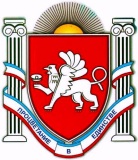 П О С Т А Н О В Л Е Н И Еот «12» апреля 2016г.   №91г. ДжанкойО внесении изменений в договоры о закреплении муниципального имущества на праве оперативного управления от 12.01.2015 № 49 и от 12.01.2015 № 50В соответствии со статьей 299 Гражданского кодекса Российской Федерации, Федеральным законом от 12 января 1996 года № 7-ФЗ                               «О некоммерческих организациях», пунктом 3 части 1 статьи 15, частью 1 статьи 51 Федерального закона  от 06 октября 2003 года №131-ФЗ «Об общих принципах организации местного самоуправления в Российской Федерации», Законом Республики Крым от 21 августа 2014 года № 54-ЗРК «Об основах местного самоуправления в Республике Крым», статьями 44, 67, 72 Устава муниципального образования Джанкойский район Республики Крым, учитывая приказ управления образования, молодежи и спорта администрации Джанкойского района от 23 января 2015 года № 17/01-03 «О приведении учредительных документов образовательных учреждений  Джанкойского района Республики Крым в соответствие с законодательством Российской Федерации – изменение типа муниципальных образовательных учреждений», учитывая ходатайство муниципального дошкольного образовательного учреждения «Стальновский детский  сад «Ивушка» Джанкойского района Республики Крым от 30 марта 2016 года №16, в связи с изменением юридического адреса муниципального дошкольного образовательного учреждения «Стальновский детский  сад «Ивушка» Джанкойского района Республики Крым администрация Джанкойского района Республики Крым     п о с т а н о в л я е т:21. Внести в договоры о закреплении муниципального имущества на праве оперативного управления от 12 января 2015 года № 49 и от 12 января 2015 года № 50 следующие изменения: слова: «ул. Набережная, д.9» заменить словами                                                       «ул. Набережная, д.19».2. Отделу муниципального имущества и земельных отношений администрации Джанкойского района внести соответствующие изменения в договоры о закреплении муниципального имущества на праве оперативного управления от 12 января 2015 года № 49 и от 12 января 2015 года № 50. 3. Постановление вступает в силу со дня его официального обнародования на сайте администрации Джанкойского района Республики Крым (djankoiadm.ru).4. Контроль за исполнением постановления возложить на заместителя главы администрации – Главного архитектора района Брижанкину С.В.Глава администрацииДжанкойского района                                                                    А.И. Бочаров РЕСПУБЛИКА КРЫМАДМИНИСТРАЦИЯ ДЖАНКОЙСКОГО РАЙОНААДМIНIСТРАЦIЯ ДЖАНКОЙСЬКОГО РАЙОНУ РЕСПУБЛІКИ КРИМКЪЫРЫМ ДЖУМХУРИЕТИ ДЖАНКОЙ БОЛЮГИНИНЪ ИДАРЕСИ